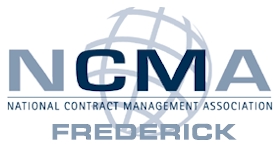 Welcome!  The NCMA Frederick Chapter appreciates your interest in wanting to volunteer.  We are always looking for new volunteer members.  Please complete the application below and the information you provide will assist us in placing you in an appropriate volunteer opportunity that will match your skills and interests. Please print clearly or type your information and email completed form to contact@frederickncma.orgGeneral InformationName: _____________________________________________________________________Mailing Address: _____________________________________________________________Telephone:	Home - _______________________	Work - _____________________________			Cell - _________________________ E-mail: ____________________________Employer: ____________________________________ Current NCMA Member:     Y            NPrevious Volunteer Experience: __________________________________________________________________________________________________________________________________________________________________________________________________________What is your availability to volunteer (weekdays, weekends, mornings, afternoons, evenings)?________________________________________________________________________________________________________________________________________________________Skills and Abilities - Please indicate which skills and abilities you would be interested in sharing with us.AdvertisingComputer SkillsData EntryMeeting PlanningHost an NCMA eventPhotographyPublic SpeakingPublishing, newsletters, posters, etc.Registration table at eventsSoliciting sponsorsTeaching/Training Website design and maintenance Other:  ________________